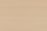 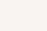 DS – DUB SONOMA                     B - BÍLÁ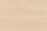 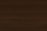 S – BŘÍZA                                      H - HNĚDÁ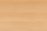 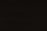 P – PŘÍRODNÍ                               W - WENGE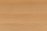 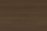 O – OLŠE                                       HN – HNĚDÝ MAT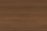 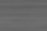 HE – MERANO HNĚDÁ               SM – ŠEDÝ MAT